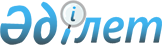 Горняцк және Қашар кенттерінің 2022-2024 жылдарға арналған бюджеті туралыҚостанай облысы Рудный қаласы мәслихатының 2021 жылғы 30 желтоқсандағы № 94 шешімі.
      Қазақстан Республикасы Бюджет кодексінің 75-бабына, "Қазақстан Республикасындағы жергілікті мемлекеттік басқару және өзін-өзі басқару туралы" Қазақстан Республикасы Заңының 6-бабына сәйкес Рудный қалалық мәслихаты ШЕШТІ:
      1. Горняцк және Қашар кенттерінің 2022-2024 жылдарға арналған бюджеті 1, 2 және 3-қосымшаларға сәйкес, оның ішінде 2022 жылға мынадай көлемдерде бекітілсін:
      1) кірістер – 141 352,0 мың теңге, оның ішінде:
      салықтық түсімдер бойынша – 2 782,9 мың теңге;
      салықтық емес түсімдер бойынша – 4,6 мың теңге;
      негізгі капиталды сатудан түсетін түсімдер бойынша – 0,0 мың теңге;
      трансферттер түсімі бойынша – 138 564,5 мың теңге;
      2) шығындар – 141 416,3 мың теңге;
      3) таза бюджеттік кредиттеу – 0,0 мың теңге;
      4) қаржы активтерімен операциялар бойынша сальдо – 0,0 мың теңге;
      5) бюджет тапшылығы (профициті) – -64,3 мың теңге;
      6) бюджет тапшылығын қаржыландыру (профицитін пайдалану) – 64,3 мың теңге.
      Ескерту. 1-тармақ жаңа редакцияда - Қостанай облысы Рудный қаласы мәслихатының 06.12.2022 № 164 шешімімен (01.01.2022 бастап қолданысқа енгізіледі).


      2. Рудный қаласының қалалық бюджетінен Горняцк кентінің бюджетіне берілетін бюджеттік субвенциялардың көлемдері 2022 жылға 45 561,0 мың теңгені құрайтыны ескерілсін.
      3. Горняцк кентінің бюджетінен Рудный қаласының қалалық бюджетіне берілетін бюджеттік алып қоюлар көлемі 2022 жылға 0,0 мың теңгені құрайтыны ескерілсін.
      4. Қашар кентінің 2022-2024 жылдарға арналған бюджеті 4, 5 және 6-қосымшаларға сәйкес, оның ішінде 2022 жылға мынадай көлемдерде бекітілсін:
      1) кірістер – 501 665,8 мың теңге, оның ішінде:
      салықтық түсімдер бойынша – 36 633,6 мың теңге;
      салықтық емес түсімдер бойынша – 1 180,9 мың теңге;
      негізгі капиталды сатудан түсетін түсімдер бойынша – 0,0 мың теңге;
      трансферттер түсімі бойынша – 463 851,3 мың теңге;
      2) шығындар – 507 221,7 мың теңге;
      3) таза бюджеттік кредиттеу – 0,0 мың теңге;
      4) қаржы активтерімен операциялар бойынша сальдо – 0,0 мың теңге;
      5) бюджет тапшылығы (профициті) – -5 555,9 мың теңге;
      6) бюджет тапшылығын қаржыландыру (профицитін пайдалану) – 5 555,9 мың теңге.
      Ескерту. 4-тармақ жаңа редакцияда - Қостанай облысы Рудный қаласы мәслихатының 06.12.2022 № 164 шешімімен (01.01.2022 бастап қолданысқа енгізіледі).


      5. Рудный қаласының қалалық бюджетінен Қашар кентінің бюджетіне берілетін бюджеттік субвенциялар көлемдері 2022 жылға 73 747,0 мың теңгені құрайтыны ескерілсін.
      6. Қашар кентінің бюджетінен Рудный қаласының қалалық бюджетіне берілетін бюджеттік алып қоюлар көлемі 2022 жылға 0,0 мың теңгені құрайтыны ескерілсін.
      7. Осы шешім 2022 жылғы 1 қаңтардан бастап қолданысқа енгізіледі. Горняцк кентінің 2022 жылға арналған бюджеті
      Ескерту. 1-қосымша жаңа редакцияда - Қостанай облысы Рудный қаласы мәслихатының 06.12.2022 № 164 шешімімен (01.01.2022 бастап қолданысқа енгізіледі). Горняцк кентінің 2023 жылға арналған бюджеті Горняцк кентінің 2024 жылға арналған бюджеті Қашар кентінің 2022 жылға арналған бюджеті
      Ескерту. 4-қосымша жаңа редакцияда - Қостанай облысы Рудный қаласы мәслихатының 06.12.2022 № 164 шешімімен (01.01.2022 бастап қолданысқа енгізіледі). Қашар кентінің 2023 жылға арналған бюджеті Қашар кентінің 2024 жылға арналған бюджеті
					© 2012. Қазақстан Республикасы Әділет министрлігінің «Қазақстан Республикасының Заңнама және құқықтық ақпарат институты» ШЖҚ РМК
				
      Қалалық мәслихат хатшысы 

С. Байгужин
Мәслихаттың2021 жылғы 30 желтоқсандағы№ 94 шешіміне1-қосымша
Санаты
Санаты
Санаты
Санаты
Санаты
Сомасы, мың теңге
Сыныбы
Сыныбы
Сыныбы
Сомасы, мың теңге
Кіші сыныбы
Кіші сыныбы
Сомасы, мың теңге
Атауы
Сомасы, мың теңге
I. Кірістер
141 352,0
1
1
Салықтық түсімдер
2 782,9
1
1
01
Табыс салығы
0,0
1
1
01
2
Жеке табыс салығы
0,0
1
1
04
Меншiкке салынатын салықтар
2 613,8
1
1
04
1
Мүлiкке салынатын салықтар
66,0
1
1
04
3
Жер салығы
170,0
1
1
04
4
Көлiк құралдарына салынатын салық
2 377,8
1
1
05
Тауарларға, жұмыстарға және көрсетілетін қызметтерге салынатын iшкi салықтар
169,1
1
1
05
3
Табиғи және басқа да ресурстарды пайдаланғаны үшiн түсетiн түсiмдер
169,1
2
2
Салықтық емес түсiмдер
4,6
2
2
01
Мемлекеттік меншіктен түсетін кірістер
0,0
2
2
01
5
Мемлекет меншігіндегі мүлікті жалға беруден түсетін кірістер
0,0
2
2
04
Мемлекеттік бюджеттен қаржыландырылатын, сондай-ақ Қазақстан Республикасы Ұлттық Банкінің бюджетінен (шығыстар сметасынан) ұсталатын және қаржыландырылатын мемлекеттік мекемелер салатын айыппұлдар, өсімпұлдар, санкциялар, өндіріп алулар
4,6
2
2
04
1
Мұнай секторы ұйымдарынан және Жәбірленушілерге өтемақы қорына түсетін түсімдерді қоспағанда, мемлекеттік бюджеттен қаржыландырылатын, сондай-ақ Қазақстан Республикасы Ұлттық Банкінің бюджетінен (шығыстар сметасынан) ұсталатын және қаржыландырылатын мемлекеттік мекемелер салатын айыппұлдар, өсімпұлдар, санкциялар, өндіріп алулар
4,6
4
4
Трансферттердің түсімдері
138 564,5
4
4
02
Мемлекеттiк басқарудың жоғары тұрған органдарынан түсетiн трансферттер
138 564,5
4
4
02
3
Аудандардың (облыстық маңызы бар қаланың) бюджетінен трансферттер
138 564,5
Функционалдық топ
Функционалдық топ
Функционалдық топ
Функционалдық топ
Функционалдық топ
Сомасы, мың теңге
Кіші функция
Кіші функция
Кіші функция
Кіші функция
Сомасы, мың теңге
Бюджеттік бағдарламалардың әкімшісі
Бюджеттік бағдарламалардың әкімшісі
Бюджеттік бағдарламалардың әкімшісі
Сомасы, мың теңге
Бағдарлама
Бағдарлама
Сомасы, мың теңге
Атауы
Сомасы, мың теңге
II. Шығындар
141 416,3
01
Жалпы сипаттағы мемлекеттiк қызметтер
70 449,4
1
Мемлекеттiк басқарудың жалпы функцияларын орындайтын өкiлдi, атқарушы және басқа органдар
70 449,4
124
Аудандық маңызы бар қала, ауыл, кент, ауылдық округ әкімінің аппараты 
70 449,4
001
Аудандық маңызы бар қала, ауыл, кент, ауылдық округ әкімінің қызметін қамтамасыз ету жөніндегі қызметтер
65 121,9
022
Мемлекеттік органның күрделі шығыстары
5 327,5
07
Тұрғын үй-коммуналдық шаруашылық
14 828,0
3
Елді-мекендерді көркейту
14 828,0
124
Аудандық маңызы бар қала, ауыл, кент, ауылдық округ әкімінің аппараты 
14 828,0
008
Елді мекендердегі көшелерді жарықтандыру
4 022,0
009
Елді мекендердің санитариясын қамтамасыз ету
200,0
011
Елді мекендерді абаттандыру мен көгалдандыру
10 606,0
12
Көлiк және коммуникация
56 137,5
1
Автомобиль көлiгi
56 137,5
124
Аудандық маңызы бар қала, ауыл, кент, ауылдық округ әкімінің аппараты 
56 137,5
013
Аудандық маңызы бар қалаларда, ауылдарда, кенттерде, ауылдық округтерде автомобиль жолдарының жұмыс істеуін қамтамасыз ету
6 137,5
045
Аудандық маңызы бар қалаларда, ауылдарда, кенттерде, ауылдық округтерде автомобиль жолдарын күрделі және орташа жөндеу
50 000,0
15
Трансферттер
1,4
1
Трансферттер
1,4
124
Аудандық маңызы бар қала, ауыл, кент, ауылдық округ әкімінің аппараты 
1,4
048
Пайдаланылмаған (толық пайдаланылмаған) нысаналы трансферттерді қайтару
1,4
III. Таза бюджеттік кредиттеу
0,0
IV. Қаржы активтерімен операциялар бойынша сальдо 
0,0
V. Бюджет тапшылығы (профициті)
-64,3
VІ. Бюджет тапшылығын қаржыландыру (профицитін пайдалану)
64,3Мәслихаттың2021 жылғы 30 желтоқсандағы№ 94 шешіміне2-қосымша
Санаты
Санаты
Санаты
Санаты
Санаты
Сомасы, мың теңге
Сыныбы
Сыныбы
Сыныбы
Сомасы, мың теңге
Кіші сыныбы
Кіші сыныбы
Сомасы, мың теңге
Атауы
Сомасы, мың теңге
I. Кірістер
49 115,0
1
1
Салықтық түсімдер
3 217,0
01
Табыс салығы
440,0
2
Жеке табыс салығы
440,0
04
Меншiкке салынатын салықтар
2 777,0
1
Мүлiкке салынатын салықтар
44,0
3
Жер салығы
65,0
4
Көлiк құралдарына салынатын салық
2 668,0
2
2
Салықтық емес түсiмдер
74,0
01
Мемлекеттік меншіктен түсетін кірістер
74,0
5
Мемлекет меншігіндегі мүлікті жалға беруден түсетін кірістер
74,0
4
4
Трансферттердің түсімдері
45 824,0
02
Мемлекеттiк басқарудың жоғары тұрған органдарынан түсетiн трансферттер
45 824,0
3
Аудандардың (облыстық маңызы бар қаланың) бюджетінен трансферттер
45 824,0
Функционалдық топ
Функционалдық топ
Функционалдық топ
Функционалдық топ
Функционалдық топ
Сомасы, мың теңге
Кіші функция
Кіші функция
Кіші функция
Кіші функция
Сомасы, мың теңге
Бюджеттік бағдарламалардың әкімшісі
Бюджеттік бағдарламалардың әкімшісі
Бюджеттік бағдарламалардың әкімшісі
Сомасы, мың теңге
Бағдарлама
Бағдарлама
Сомасы, мың теңге
Атауы
Сомасы, мың теңге
II. Шығындар
49 115,0
01
Жалпы сипаттағы мемлекеттiк көрсетілетін қызметтер
38 749,0
1
Мемлекеттiк басқарудың жалпы функцияларын орындайтын өкiлдi, атқарушы және басқа органдар
38 749,0
124
Аудандық маңызы бар қала, ауыл, кент, ауылдық округ әкімінің аппараты 
38 749,0
001
Аудандық маңызы бар қала, ауыл, кент, ауылдық округ әкімінің қызметін қамтамасыз ету жөніндегі қызметтер
38 749,0
07
Тұрғын үй-коммуналдық шаруашылық
6 711,0
3
Елді-мекендерді көркейту
6 711,0
124
Аудандық маңызы бар қала, ауыл, кент, ауылдық округ әкімінің аппараты 
6 711,0
008
Елді мекендердегі көшелерді жарықтандыру
3 744,0
011
Елді мекендерді абаттандыру мен көгалдандыру
2 967,0
12
Көлiк және коммуникация
3 655,0
1
Автомобиль көлiгi
3 655,0
124
Аудандық маңызы бар қала, ауыл, кент, ауылдық округ әкімінің аппараты 
3 655,0
013
Аудандық маңызы бар қалаларда, ауылдарда, кенттерде, ауылдық округтерде автомобиль жолдарының жұмыс істеуін қамтамасыз ету
3 655,0
III. Таза бюджеттік кредиттеу
0,0
IV. Қаржы активтерімен операциялар бойынша сальдо 
0,0
V. Бюджет тапшылығы (профициті)
0,0
VІ. Бюджет тапшылығын қаржыландыру (профицитін пайдалану)
0,0Мәслихаттың2021 жылғы 30 желтоқсандағы№ 94 шешіміне3-қосымша
Санаты
Санаты
Санаты
Санаты
Санаты
Сомасы, мың теңге
Сыныбы
Сыныбы
Сыныбы
Сомасы, мың теңге
Кіші сыныбы
Кіші сыныбы
Сомасы, мың теңге
Атауы
Сомасы, мың теңге
I. Кірістер
49 809,0
1
1
Салықтық түсімдер
3 346,0
01
Табыс салығы
457,0
2
Жеке табыс салығы
457,0
04
Меншiкке салынатын салықтар
2 889,0
1
Мүлiкке салынатын салықтар
46,0
3
Жер салығы
68,0
4
Көлiк құралдарына салынатын салық
2 775,0
2
2
Салықтық емес түсiмдер
74,0
01
Мемлекеттік меншіктен түсетін кірістер
74,0
5
Мемлекет меншігіндегі мүлікті жалға беруден түсетін кірістер
74,0
4
4
Трансферттердің түсімдері
46 389,0
02
Мемлекеттiк басқарудың жоғары тұрған органдарынан түсетiн трансферттер
46 389,0
3
Аудандардың (облыстық маңызы бар қаланың) бюджетінен трансферттер
46 389,0
Функционалдық топ
Функционалдық топ
Функционалдық топ
Функционалдық топ
Функционалдық топ
Сомасы, мың теңге
Кіші функция
Кіші функция
Кіші функция
Кіші функция
Сомасы, мың теңге
Бюджеттік бағдарламалардың әкімшісі
Бюджеттік бағдарламалардың әкімшісі
Бюджеттік бағдарламалардың әкімшісі
Сомасы, мың теңге
Бағдарлама
Бағдарлама
Сомасы, мың теңге
Атауы
Сомасы, мың теңге
II. Шығындар
49 809,0
01
Жалпы сипаттағы мемлекеттiк көрсетілетін қызметтер
39 805,0
1
Мемлекеттiк басқарудың жалпы функцияларын орындайтын өкiлдi, атқарушы және басқа органдар
39 805,0
124
Аудандық маңызы бар қала, ауыл, кент, ауылдық округ әкімінің аппараты 
39 805,0
001
Аудандық маңызы бар қала, ауыл, кент, ауылдық округ әкімінің қызметін қамтамасыз ету жөніндегі қызметтер
39 805,0
07
Тұрғын үй-коммуналдық шаруашылық
6 203,0
3
Елді-мекендерді көркейту
6 203,0
124
Аудандық маңызы бар қала, ауыл, кент, ауылдық округ әкімінің аппараты 
6 203,0
008
Елді мекендердегі көшелерді жарықтандыру
3 117,0
011
Елді мекендерді абаттандыру мен көгалдандыру
3 086,0
12
Көлiк және коммуникация
3 801,0
1
Автомобиль көлiгi
3 801,0
124
Аудандық маңызы бар қала, ауыл, кент, ауылдық округ әкімінің аппараты 
3 801,0
013
Аудандық маңызы бар қалаларда, ауылдарда, кенттерде, ауылдық округтерде автомобиль жолдарының жұмыс істеуін қамтамасыз ету
3 801,0
III. Таза бюджеттік кредиттеу
0,0
IV. Қаржы активтерімен операциялар бойынша сальдо 
0,0
V. Бюджет тапшылығы (профициті)
0,0
VІ. Бюджет тапшылығын қаржыландыру (профицитін пайдалану)
0,0Мәслихаттың2021 жылғы 30 желтоқсандағы№ 94 шешіміне4-қосымша
Санаты
Санаты
Санаты
Санаты
Санаты
Сомасы, мың теңге
Сыныбы
Сыныбы
Сыныбы
Сомасы, мың теңге
Кіші сыныбы
Кіші сыныбы
Сомасы, мың теңге
Атауы
Сомасы, мың теңге
I. Кірістер
501 665,8
1
1
Салықтық түсімдер
36 633,6
1
1
01
Табыс салығы
12 231,5
1
1
01
2
Жеке табыс салығы
12 231,5
1
1
04
Меншiкке салынатын салықтар
24 333,8
1
1
04
1
Мүлiкке салынатын салықтар
660,0
1
1
04
3
Жер салығы
200,2
1
1
04
4
Көлiк құралдарына салынатын салық
23 473,6
1
1
05
Тауарларға, жұмыстарға және көрсетілетін қызметтерге салынатын iшкi салықтар
68,3
1
1
05
3
Табиғи және басқа да ресурстарды пайдаланғаны үшiн түсетiн түсiмдер
68,3
2
2
Салықтық емес түсiмдер
1 180,9
2
2
01
Мемлекеттік меншіктен түсетін кірістер
183,1
2
2
01
5
Мемлекет меншігіндегі мүлікті жалға беруден түсетін кірістер
183,1
2
2
06
Басқа да салықтық емес түсiмдер 
997,8
2
2
06
1
Басқа да салықтық емес түсiмдер 
997,8
4
4
Трансферттердің түсімдері
463 851,3
4
4
02
Мемлекеттiк басқарудың жоғары тұрған органдарынан түсетiн трансферттер
463 851,3
4
4
02
3
Аудандардың (облыстық маңызы бар қаланың) бюджетінен трансферттер
463 851,3
Функционалдық топ
Функционалдық топ
Функционалдық топ
Функционалдық топ
Функционалдық топ
Сомасы, мың теңге
Кіші функция
Кіші функция
Кіші функция
Кіші функция
Сомасы, мың теңге
Бюджеттік бағдарламалардың әкімшісі
Бюджеттік бағдарламалардың әкімшісі
Бюджеттік бағдарламалардың әкімшісі
Сомасы, мың теңге
Бағдарлама
Бағдарлама
Сомасы, мың теңге
Атауы
Сомасы, мың теңге
II. Шығындар
507 221,7
01
Жалпы сипаттағы мемлекеттiк қызметтер
60 933,7
1
Мемлекеттiк басқарудың жалпы функцияларын орындайтын өкiлдi, атқарушы және басқа органдар
60 933,7
124
Аудандық маңызы бар қала, ауыл, кент, ауылдық округ әкімінің аппараты 
60 933,7
001
Аудандық маңызы бар қала, ауыл, кент, ауылдық округ әкімінің қызметін қамтамасыз ету жөніндегі қызметтер
60 933,7
07
Тұрғын үй-коммуналдық шаруашылық
184 960,9
3
Елді-мекендерді көркейту
184 960,9
124
Аудандық маңызы бар қала, ауыл, кент, ауылдық округ әкімінің аппараты 
184 960,9
008
Елді мекендердегі көшелерді жарықтандыру
34 954,0
009
Елді мекендердің санитариясын қамтамасыз ету
5 145,0
010
Жерлеу орындарын ұстау және туыстары жоқ адамдарды жерлеу
0,0
011
Елді мекендерді абаттандыру мен көгалдандыру
144 861,9
08
Мәдениет, спорт, туризм және ақпараттық кеңістiк
63 116,6
1
Мәдениет саласындағы қызмет
63 116,6
124
Аудандық маңызы бар қала, ауыл, кент, ауылдық округ әкімінің аппараты 
63 116,6
006
Жергілікті деңгейде мәдени-демалыс жұмысын қолдау
63 116,6
12
Көлiк және коммуникация
198 210,4
1
Автомобиль көлiгi
198 210,4
124
Аудандық маңызы бар қала, ауыл, кент, ауылдық округ әкімінің аппараты 
198 210,4
013
Аудандық маңызы бар қалаларда, ауылдарда, кенттерде, ауылдық округтерде автомобиль жолдарының жұмыс істеуін қамтамасыз ету
5 912,0
045
Аудандық маңызы бар қалаларда, ауылдарда, кенттерде, ауылдық округтерде автомобиль жолдарын күрделі және орташа жөндеу
192 298,4
15
Трансферттер
0,1
1
Трансферттер
0,1
124
Аудандық маңызы бар қала, ауыл, кент, ауылдық округ әкімінің аппараты 
0,1
048
Пайдаланылмаған (толық пайдаланылмаған) нысаналы трансферттерді қайтару
0,1
III. Таза бюджеттік кредиттеу
0,0
IV. Қаржы активтерімен операциялар бойынша сальдо 
0,0
V. Бюджет тапшылығы (профициті)
-5 555,9
VІ. Бюджет тапшылығын қаржыландыру (профицитін пайдалану)
5 555,9Мәслихаттың2021 жылғы 30 желтоқсандағы№ 94 шешіміне5-қосымша
Санаты
Санаты
Санаты
Санаты
Санаты
Сомасы, мың теңге
Сыныбы
Сыныбы
Сыныбы
Сомасы, мың теңге
Кіші сыныбы
Кіші сыныбы
Сомасы, мың теңге
Атауы
Сомасы, мың теңге
I. Кірістер
115 616,0
1
1
Салықтық түсімдер
41 938,0
01
Табыс салығы
15 458,0
2
Жеке табыс салығы
15 458,0
04
Меншiкке салынатын салықтар
26 480,0
1
Мүлiкке салынатын салықтар
790,0
3
Жер салығы
430,0
4
Көлiк құралдарына салынатын салық
25 260,0
2
2
Салықтық емес түсiмдер
75,0
01
Мемлекеттік меншіктен түсетін кірістер
75,0
5
Мемлекет меншігіндегі мүлікті жалға беруден түсетін кірістер
75,0
4
4
Трансферттердің түсімдері
73 603,0
02
Мемлекеттiк басқарудың жоғары тұрған органдарынан түсетiн трансферттер
73 603,0
3
Аудандардың (облыстық маңызы бар қаланың) бюджетінен трансферттер
73 603,0
Функционалдық топ
Функционалдық топ
Функционалдық топ
Функционалдық топ
Функционалдық топ
Сомасы, мың теңге
Кіші функция
Кіші функция
Кіші функция
Кіші функция
Сомасы, мың теңге
Бюджеттік бағдарламалардың әкімшісі
Бюджеттік бағдарламалардың әкімшісі
Бюджеттік бағдарламалардың әкімшісі
Сомасы, мың теңге
Бағдарлама
Бағдарлама
Сомасы, мың теңге
Атауы
Сомасы, мың теңге
II. Шығындар
115 616,0
01
Жалпы сипаттағы мемлекеттiк көрсетілетін қызметтер
52 198,0
1
Мемлекеттiк басқарудың жалпы функцияларын орындайтын өкiлдi, атқарушы және басқа органдар
52 198,0
124
Аудандық маңызы бар қала, ауыл, кент, ауылдық округ әкімінің аппараты 
52 198,0
001
Аудандық маңызы бар қала, ауыл, кент, ауылдық округ әкімінің қызметін қамтамасыз ету жөніндегі қызметтер
52 198,0
07
Тұрғын үй-коммуналдық шаруашылық
16 017,0
3
Елді-мекендерді көркейту
16 017,0
124
Аудандық маңызы бар қала, ауыл, кент, ауылдық округ әкімінің аппараты 
16 017,0
008
Елді мекендердегі көшелерді жарықтандыру
13 306,0
009
Елді мекендердің санитариясын қамтамасыз ету
552,0
010
Жерлеу орындарын ұстау және туыстары жоқ адамдарды жерлеу
251,0
011
Елді мекендерді абаттандыру мен көгалдандыру
1 908,0
08
Мәдениет, спорт, туризм және ақпараттық кеңістiк
40 508,0
1
Мәдениет саласындағы қызмет
40 508,0
124
Аудандық маңызы бар қала, ауыл, кент, ауылдық округ әкімінің аппараты 
40 508,0
006
Жергілікті деңгейде мәдени-демалыс жұмысын қолдау
40 508,0
12
Көлiк және коммуникация
6 893,0
1
Автомобиль көлiгi
6 893,0
124
Аудандық маңызы бар қала, ауыл, кент, ауылдық округ әкімінің аппараты 
6 893,0
013
Аудандық маңызы бар қалаларда, ауылдарда, кенттерде, ауылдық округтерде автомобиль жолдарының жұмыс істеуін қамтамасыз ету
6 893,0
III. Таза бюджеттік кредиттеу
0,0
IV. Қаржы активтерімен операциялар бойынша сальдо 
0,0
V. Бюджет тапшылығы (профициті)
0,0
VІ. Бюджет тапшылығын қаржыландыру (профицитін пайдалану)
0,0Мәслихаттың2021 жылғы 30 желтоқсандағы№ 94 шешіміне6-қосымша
Санаты
Санаты
Санаты
Санаты
Санаты
Сомасы, мың теңге
Сыныбы
Сыныбы
Сыныбы
Сомасы, мың теңге
Кіші сыныбы
Кіші сыныбы
Сомасы, мың теңге
Атауы
Сомасы, мың теңге
I. Кірістер
117 209,0
1
1
Салықтық түсімдер
43 616,0
01
Табыс салығы
16 077,0
2
Жеке табыс салығы
16 077,0
04
Меншiкке салынатын салықтар
27 539,0
1
Мүлiкке салынатын салықтар
822,0
3
Жер салығы
447,0
4
Көлiк құралдарына салынатын салық
26 270,0
2
2
Салықтық емес түсiмдер
75,0
01
Мемлекеттік меншіктен түсетін кірістер
75,0
5
Мемлекет меншігіндегі мүлікті жалға беруден түсетін кірістер
75,0
4
4
Трансферттердің түсімдері
73 518,0
02
Мемлекеттiк басқарудың жоғары тұрған органдарынан түсетiн трансферттер
73 518,0
3
Аудандардың (облыстық маңызы бар қаланың) бюджетінен трансферттер
73 518,0
Функционалдық топ
Функционалдық топ
Функционалдық топ
Функционалдық топ
Функционалдық топ
Сомасы, мың теңге
Кіші функция
Кіші функция
Кіші функция
Кіші функция
Сомасы, мың теңге
Бюджеттік бағдарламалардың әкімшісі
Бюджеттік бағдарламалардың әкімшісі
Бюджеттік бағдарламалардың әкімшісі
Сомасы, мың теңге
Бағдарлама
Бағдарлама
Сомасы, мың теңге
Атауы
Сомасы, мың теңге
II. Шығындар
117 209,0
01
Жалпы сипаттағы мемлекеттiк көрсетілетін қызметтер
52 587,0
1
Мемлекеттiк басқарудың жалпы функцияларын орындайтын өкiлдi, атқарушы және басқа органдар
52 587,0
124
Аудандық маңызы бар қала, ауыл, кент, ауылдық округ әкімінің аппараты 
52 587,0
001
Аудандық маңызы бар қала, ауыл, кент, ауылдық округ әкімінің қызметін қамтамасыз ету жөніндегі қызметтер
52 587,0
07
Тұрғын үй-коммуналдық шаруашылық
16 211,0
3
Елді-мекендерді көркейту
16 211,0
124
Аудандық маңызы бар қала, ауыл, кент, ауылдық округ әкімінің аппараты 
16 211,0
008
Елді мекендердегі көшелерді жарықтандыру
13 392,0
009
Елді мекендердің санитариясын қамтамасыз ету
574,0
010
Жерлеу орындарын ұстау және туыстары жоқ адамдарды жерлеу
261,0
011
Елді мекендерді абаттандыру мен көгалдандыру
1 984,0
08
Мәдениет, спорт, туризм және ақпараттық кеңістiк
41 242,0
1
Мәдениет саласындағы қызмет
41 242,0
124
Аудандық маңызы бар қала, ауыл, кент, ауылдық округ әкімінің аппараты 
41 242,0
006
Жергілікті деңгейде мәдени-демалыс жұмысын қолдау
41 242,0
12
Көлiк және коммуникация
7 169,0
1
Автомобиль көлiгi
7 169,0
124
Аудандық маңызы бар қала, ауыл, кент, ауылдық округ әкімінің аппараты 
7 169,0
013
Аудандық маңызы бар қалаларда, ауылдарда, кенттерде, ауылдық округтерде автомобиль жолдарының жұмыс істеуін қамтамасыз ету
7 169,0
III. Таза бюджеттік кредиттеу
0,0
IV. Қаржы активтерімен операциялар бойынша сальдо 
0,0
V. Бюджет тапшылығы (профициті)
0,0
VІ. Бюджет тапшылығын қаржыландыру (профицитін пайдалану)
0,0